ПтицеводствоБуяров, А. В. Промышленное птицеводство России: состояние и приоритетные направления развития / А. В. Буяров, В. С. Буяров // Аграр. вестн. Верхневолжья. – 2017. – № 2 (19). – С. 82-91.Развитие животноводства и птицеводства является залогом обеспечения продовольственной безопасности государства. Производство мяса птицы (в убойной массе) в хозяйствах всех категорий в 2016 г. составило 4,65 млн.т, (+2,6 % к уровню 2015 г.), производство яиц - 43,53 млрд. шт., что на 2,2 % больше, чем за аналогичный период 2015 г. Практически 100 % яиц и мяса птицы производится на отечественных птицефабриках. Представлен рейтинг субъектов ЦФО РФ по доле производства продуктов птицеводства в хозяйствах всех категорий, а также уровень самообеспеченности субъектов ЦФО РФ мясом птицы в 2016 г. На основании проведенных исследований предложены ресурсосберегающие технологии производства мяса бройлеров и приоритетные направления по развитию отрасли и обеспечению продовольственной безопасности.Дмитриева О. С. Влияние рибофлавина на зрительный анализатор эмбрионов кур в антенатальном онтогенезе / О. С. Дмитриева // Известия Великолукской гос. с.-х. акад. – 2017. – № 3. – С. 18-22.Меркулов, М. А. Гистологическая характеристика толстого отдела кишечника кур и петухов кросса "Швейер 2000" / М. А. Меркулов, В. Е. Никитченко, Д. В. Никитченко // Птицеводство. – 2017. – № 10. – С. 39-41 : 2 рис., 2 табл.Авторы исследовали динамику морфометрических показателей толстого кишечника кур и петухов яичного кросса "Шейвер 2000" в постэмбриональном онтогенезе. Выявлены закономерности изменения толщины слизистой, подслизистой, мышечной и серозной оболочек заднего отдела кишечника с учётом возраста, этапов и фаз дефинитивного развития.Приоритетные направления научных исследований в птицеводстве / В. С. Буяров [и др.] // Биология в сел. хоз-ве. – 2017. – № 2.– С. 17-25.Представлен обзор и обсуждение современных научных направлений, касающихся дальнейшего развития птицеводства. Санникова, Н. В. Анализ обращения с отходами производства в птицеводческой отрасли / Н. В. Санникова // Агропродовольственная политика России. – 2017. – № 9. – С. 78-82. На территории Тюменской области, около 95 % отходов производства образуются от деятельности 50 крупнейших предприятий, 31 из них осуществляет сельскохозяйственную деятельность. Никакая другая отрасль общественного производства не связана так с использованием природных ресурсов, как сельское хозяйство, оказывая, вместе с тем, негативное влияние на окружающую среду, как в зоне хлебоприемных пунктов, так и животноводческих комплексов. В наши дни одной из самых развивающихся отраслей сельского хозяйства является птицеводство. Птицефабрики производят не только мясо и яйца, но также и биологические отходы, которые значительно превышают количество основной продукции. Производство основного сельскохозяйственного продукта связано с образованием большого количества отходов, причем выход основного продукта иногда составляет только 15-30 % от массы исходного сырья. Отходы, образующиеся от деятельности данных предприятий (навоз, помет и т.д.), используются самими предприятиями с целью получения продукции, путем внесения их на поля для удобрения. Скопление больших количеств навоза и навозной жижи на территории комплексов загрязняет воздух, почву, поверхностные и подземные воды. Поэтому в условиях аграрного производства использование природных ресурсов должно сочетаться с мерами по охране окружающей среды. В последнее время предприятия стараются не ограничиваться формальным исполнением экологических нормативов, а ориентируются на формирование системы управления отходами, позволяющей оптимизировать их направленность.Соколов, Н. А. Развитие птицеводства в хозяйствах населения России и Брянской области: тенденции, проблемы и пути решения / Н. А. Соколов, А. А. Кузьмицкая, М. А. Бабьяк // Вестн. Брянской гос. с.-х. акад. – 2017. – № 5. – С. 40-46.Исследованы в долгосрочный период положительные и негативные тенденции развития птицеводства в разных формах предпринимательства, доказано устойчивое развитие птицеводства в хозяйствах населения, выявлены причины, сдерживающие его развитие. В результате исследований были сделаны следующие выводы. В региональный рынок птицеводческой продукции следует включить все механизмы регулирования, отражающие интересы предпринимателей, населения и области. Необходимую финансовую поддержку нужно своевременно распространять на все формы предпринимательства, включая хозяйства населения. Альтернативой монополизации на рынке птицеводческой продукции может быть производство в районах дешевого экологически чистого зерна, его переработка в зерносмеси (корма для птицы).Фисинин, В. И. Экспортный потенциал птицеводческой продукции России: прошлое, настоящее, будущее / В. И. Фисинин // Птицеводство. – 2017. – № 10. – С. 5-10 : 3 табл.Автор рассказывает об экспорте птицепродукции с XVIII века. В настоящее время у предприятий страны тоже имеются возможности для освоения зарубежных рынков. Некоторые из них уже получили право на экспорт своей продукции, в том числе и халяльной.Разведение и племенное делоПрофилактика негативных последствий длительного хранения яиц / Т. О. Азарнова [и др.] // Ветеринария. – 2017. – № 9. – С. 53-56.Сформулирована мотивация необходимости предотвращения последствий длительного хранения яиц перед инкубацией. Анализ комплекса важнейших зоотехнических и биохимических показателей позволил выявить ряд особенностей позитивного влияния натриевой соли липоевой кислоты на эмбрионы кур в условиях указанного стресс-фактора.Рехлецкая, Е. К. Связь живой массы кур породы плимутрок-белый в 28 дней с качеством яиц / Е. К. Рехлецкая, А. Б. Дымков, А. Б. Мальцев // Эффективное животноводство. – 2017. – № 7. – С. 54-55.Генетический потенциал продуктивных качеств птицы - основа национальной продовольственной безопасности. В селекцию сельскохозяйственной птицы постоянно добавляются новые признаки: как количественные, так и качественные. Связь параметров инкубационных яиц с выводимостью и половой детерминацией птиц / Н. Омаркожаулы [и др.] // Вестн. Омского гос. аграр. ун-та. – 2017. – № 3. – С. 26-35.Кормление и содержание курБакалец, А. Клетки AviMax - просто, чисто, эффективно / А. Бакалец // Животноводство России. – 2017. – № 9. – С. 69-70 : 6 фот. цв. Использование систем AviMax позволяют содержать и откармливать бройлеров в разных по высоте, ширине и длине корпусах, а также поддерживать в них оптимальный микроклимат. AviMax Transit и AviMax Sliding отвечают зоотехническим требованиям при выращивании как суточных цыплят, так и взрослых особей на завершающей стадии откорма.Биологически активная добавка «Эльтон» в кормлении кур-несушек хайсекс коричневый / С. И. Николаев [и др.] // Известия Нижневолжского агроун-го комплекса: наука и высшее профессиональное образование. – 2017. – № 3. – С. 136-141.Влияние выпойки ветпрепаратов на потребление воды и корма / С. В. Енгашев [и др.] // Птицеводство. – 2017. – № 9. – С. 48-51 : 4 табл.В статье сообщается, что выпойка бройлерам Тилозина АВЗ, Флоррвеникола (10%) и Ципровета (10%) не повлияла на вкусовые качества воды и не снизила её потребление, что позволило сохранить высокие темпы роста птицы в период профилактических мероприятий.Динамика развития массы заднего отдела кишечника кур кросса "Шейвер-браун" / М. А. Меркулов [и др.] // Птицеводство. – 2017. – № 9. – С. 29-32 : 2 табл.В статье определены закономерности динамики изменения массы заднего отдела кишечника с учётом возраста, этапов и фаз дефинитивного развития яичных кур, а также особенности морфофункционального развития пищеварительного канала у курочек и петушков кросса "Шейвер-браун" в постэмбриональном онтогенезе. До настоящей работы подробные описания возрастной морфологии кишечника кур и петухов данного кросса не проводились.Использование современных биопрепаратов в птицеводстве / А. И. Димитриева [и др.] // Вестн. Алтайского гос. аграр. ун-та. – 2017. – № 10. – С. 126-130.Представлены результаты опытов по изучению влияния пробиотического препарата «Пролам» на биохимический статус сыворотки крови молодняка кур и на сохранность цыплят до 12-недельного возраста. Кормовые концентраты: традиции и цели применения в птицеводстве / Р. В. Казарян [и др.] // Политематический сетевой электронный науч. журн. Кубанского гос. аграр. ун-та. – 2017. – № 132. – С. 569-580.Кочнев, Ю. А. Качество гранул и его влияние на показатели выращивания бройлеров / Ю. А. Кочнев // Птицеводство. – 2017. – № 10. – С. 17-20 : 2 рис, 2 табл.В статье представлены технические и технологические факторы, влияющие на производительность комбикормового завода и определяющие качество гранул. Приведена зависимость выращивания бройлеров от прочности гранул.Клеточная усталость несушек / С. Енгашев [и др.] // Животноводство России. – 2017. – № 10. – С. 19-21. При использовании высокопродуктивной птицы специалисты часто сталкиваются с синдром клеточной усталости несушек, приносящим существенный экономический ущерб. Авторы описывают причины и дают рекомендации по профилактике этого заболевания у птицы разных возрастов.Козловски, К. Кормовые фосфаты в рационах птицы / К. Козловски, Й. Зенф // Животноводство России. – 2017. – № 9. – С. 15-16 : 3 табл.Дефторированный фосфат (ДФФ) производства компании "ЕвроХим" используют в качестве кормовой добавки для всех видов сельскохозяйственных животных. Отличного качества продукт (низкая гигроскопичность, высокое содержание биодоступных фосфора, кальция и натрия, а также отсутствие ионов хлорида и карбоната) достигают за счет тщательного выбора сырья благодаря применению технологии термической обработки.Крюков, В. С. Селен в кормлении птицы / В. С. Крюков, С. В. Зиновьев, И. В. Глебова // Птицеводство. – 2017. – № 10. – С. 31-36.В статье изложена общая направленность превращений источников селена в организме птицы, показано сходство их завершающих стадий метаболизма перед включением в селеноцистеин. Рассмотрены технологические проблемы в при использовании микроколичеств селена в качестве кормовых добавок.Линоленовая кислота в комбикормах для несушек / О. Притуленко [и др.] // Животноводство России. – 2017. – № 9. – С. 19-22 : 3 табл.Изучено влияние потребления рационов с разной концентрацией омега-3 полиненасыщенных жирных кислот на рост, развитие и дальнейшую продуктивность ремонтных курочек.Лобанов, К. Н. Влияние препарата «Черказ» на баланс азота и минеральный обмен в организме птицы / К. Н. Лобанов, В. С. Сушков // Вестн. Мичуринского гос. аграр. ун-та. – 2017. – № 3. – С. 78-84.Омагниченная вода для птицы / И. Салеева [и др.] // Животноводство России. – 2017. – № 10. – С. 15-16. Аннотация: Приведены результаты изучения влияния омагниченной воды на организм птицы.Причины клеточной усталости несушек / С. В. Енгашев [и др.] // Птицеводство. – 2017. – № 9. – С. 7-11.При использовании высокопродуктивной птицы специалисты часто сталкиваются с синдром клеточной усталости несушек, приносящим существенный экономический ущерб. Авторы описывают причины и дают рекомендации по профилактике этого заболевания у птицы разных возрастов.Самохина, Н. Повысить яйценоскость помогают хелаты / Н. Самохина // Животноводство России. – 2017. – №11. – С. 16-17 : 2 табл., 2 рис. Включение в рационы несушек хелатных микроэлементов способствует повышению продуктивности птицы, ее сохранности, а также получению качественных цыплят.Сельменский, Г. Е. Биостимулятор пищеварительных процессов в организме птицы / Г. Е. Сельменский // Птицеводство. – 2017. – № 10. – С. 23-26 : 3 табл.Автор предлагает кормовую добавку Мустала на основе шунгитового вещества. Она способствует повышению продуктивности кур несушек на 12 процентов.Состав и некоторые показатели качества полнорационных комбикормов для кур-несушек в различные возрастные периоды / Е. М. Шаталова [и др.] // Вестн. Воронежского гос. аграр. ун-та. – 2017. – № 2 (53). – С. 85-90.Изучена технология кормления промышленного стада кур-несушек кроссов Хайсекс Браун и Хайсекс Уайт в условиях ООО «Ряба» Воронежской области. Проведен анализ питательности трех типов полнорационных комбикормов (ПК) и степени их удовлетворения физиологическим потребностям яичных кур в различные периоды продуктивности. Выявлено, что используемые в ООО «Ряба» ПК в достаточной мере отвечают требованиям взрослой продуктивной птицы в содержании энергии и питательных веществ. Дополнительно к ПК был введен премикс, включающий витаминно-минеральные добавки, ферменты, которые способствуют нормализации обмена веществ и позволяют значительно продлить сроки продуктивного использования кур при сохранении на достаточно высоком уровне жизнеспособности и продуктивности птицы. Установлено соответствие качества ПК требованиям ГОСТ 18221-99 «Комбикорма полнорационные для сельскохозяйственной птицы. Технические условия». С возрастом наблюдается тенденция увеличения массы яйца, утолщения скорлупы, а способность эффективно усваивать кальций, напротив, снижается. Немаловажное значение наряду с кальцием для кур-несушек имеет правильное нормирование фосфора. Как недостаток, так и избыток в кормах фосфора приводят к неправильному усвоению кальция, поэтому обычно принято говорить о фосфорно-кальциевых нарушениях в обмене веществ. Анализ рациона для кур-несушек старше 50-недельного возраста показал, что необходима его корректировка по содержанию кальция и фосфора. Полученные данные позволяют рекомендовать дополнительное введение кальция и снижение уровня фосфора, а также обогащение рациона фитазосодержащим ферментом. Нормализация минерального обмена в организме будет способствовать продлению сроков использования промышленного стада кур-несушек и получению продукции с высокими товарными качествами. Эффективность использования премиксов на основе продуктов переработки семян масличных культур в кормлении кур-несушек родительского стада / С. И. Николаев [и др.] // Политематический сетевой электронный науч. журн. Кубанского гос. аграр. ун-та. – 2017. – № 131. – С. 1668-1680.Выращивание и кормление цыплятАлексеев, В. А. Повышение продуктивности цыплят-бройлеров при использовании в их рационах цеолитсодержащего препарата «Пермаит» / В. А. Алексеев, Е. Ю. Немцева // Вестн. Ульяновской гос. с-х. акад. – 2017. – № 3. – С. 105.Байрачная, К. А. Влияние пробиотиков на продуктивность цыплят-бройлеров / К. А. Байрачная, Н. М. Федоров // Вестн. Донского гос. аграр. ун-та. – 2017. – № 3-1 (25). – С. 54-59.Горчакова, О. Дебикирование ремонтных петушков / О. Горчакова // Животноводство России. – 2017. – № 10. – С. 5-6 : 2 табл. О влиянии дебикирования ремонтного молодняка в разные сроки на рост и развитие петухов-производителей в период выращивания.Использование в рационах кормовой добавки «Нутовит» и ее влияние на физиологические процессы организма молодняка кур / С. И. Николаев [и др.] // Политематический сетевой электронный науч. журн. Кубанского гос. аграр. ун-та. – 2017. – № 131. – С. 1653-1667.Использование нового ферментного препарата в комбикормах для бройлеров / И. А. Егорова [и др.] // Птицеводство. – 2017. – № 10. – С. 13-16 : 4 табл.Статья посвящена использованию пробиотика в комбикормах растительного типа для цыплят-бройлеров. Изучена активность панкреатических ферментов в доуденальном химусе и плазме крови цыплят.Калоев, Б. С. Возможности улучшения мясных качеств цыплят-бройлеров / Б. С. Калоев, М. О. Ибрагимов, З. В. Псхациева // Вестн. Ульяновской гос. с-х. акад. – 2017. – № 3. – С. 118.Котова, О. Рост, развитие и сохранность цыплят-бройлеров при использовании в их рационах «Карцесел» совместно с ферментными препаратами / О. Котова // Известия Нижневолжского агроун-го комплекса: наука и высшее профессиональное образование. – 2017. – № 3. – С. 202-207.Оценка физиолого-продуктивного потенциала цыплят-бройлеров при частичной замене зерновой части рациона и введении ферментных препаратов в комбикорм / А. Ю. Никитин [и др.] // Вестн. мясного скотоводства. – 2017. – № 3. – С. 171-177.Особенности развития костной системы цыплят-бройлеров при применении различных форм сапропеля / Ю. В. Аржанкова [и др.] // Известия Великолукской гос. с.-х. акад. – 2017. – № 3. – С. 9-16.Пенькова, С. Н. Мясная продуктивность и химический состав мяса цыплят-бройлеров при комплексном использовании препаратов йода, селена и лактоамиловорина / С. Н. Пенькова // Вестн. мясного скотоводства. – 2017. – № 3. – С. 178-182.Петраков, Е. С. Определение оптимальной дозировки пробиотического премикса Белсубтил для цыплят-бройлеров / Е. С. Петраков, А. Н. Овчарова // Известия Оренбургского гос. аграр. ун-та.– 2017. – № 5. – С. 182-185.Пилюкшина, Е. В. Экономическая эффективность использования пробиотиков в рационах цыплят-бройлеров / Е. В. Пилюкшина, В. Н. Хаустов, Д. Е. Гамбург // Вестн. Алтайского гос. аграр. ун-та. – 2017. – № 11. – С. 115-120.Исследования проводили в производственных условиях ООО «Кузбасский бройлер» в 2016 г. на цыплятах-бройлерах кросса «ISA Hubbard F-15». Для проведения опыта сформировали 5 групп по 251 гол. в каждой. Контрольная группа получала основной рацион (ОР) хозяйства, в состав которого включали антибиотик. К рациону 2-й опытной группы добавляли экспериментальную пробиотическую кормовую добавку (ЭПКД) (1 кг/т). В 3-й опытной группе использовали пробиотик «Левисел SB+», добавляя в кормосмесь в престартовый и стартовый периоды по 1 кг/т, а в остальные периоды - по 0,5 кг/т. В 4-й опытной группе применяли пробиотик А 2 (0,25 кг/т); в 5-й - пробиотик «Витацелл» (2 кг/т). Исследования показали, что в конце опыта средняя живая масса цыплят-бройлеров колебалась в пределах 2084,4-2129,5 г, при этом разница с контролем была 0,5-2,2% в пользу опытных групп. Наименьший среднесуточный прирост наблюдался в контрольной группе (55,2 г), что меньше, чем во 2-, 3-, 4- и 5-й опытных группах, на 0,5; 1,6; 2,2 и 1,8% соответственно. Сохранность птицы во всех подопытных группах была на достаточно высоком уровне - 98,0-99,6%. Затраты корма в опытных группах снизились по сравнению с контролем на 1,8-4,3%, только во 2-й опытной группе они были выше на 0,6%. Разница по европейскому индексу продуктивности между 1-й контрольной и 2-й опытной группами была несущественной и составляла 0,4 ед., или 0,1%. Данный показатель в 3-, 4- и 5-й опытных группах был больше, чем в контроле, на 4,7; 5,7 и 7,0% соответственно. Наибольший экономический эффект был получен от цыплят 5-й опытной группы - 1297,16 руб. от опытного поголовья, или 5167,97 руб. от 1000 гол. Применение нового пробиотика в комбикормах для цыплят-бройлеров / И. А. Егоров [и др.] // Птицеводство. – 2017. – № 9. – С. 13-17 : 4 табл.Статья раскрывает возможности спорового пробиотика Профорт. Он способствует нормализации микрофлоры кишечника, снижению активности патогенных форм бактерий, улучшению обменных процессов в организме птицы.Рядчикова, О. Л. Свойства зерна пшеницы и тритикале разных сортов в рационе цыплят / О. Л. Рядчикова // Птицеводство. – 2017. – № 9. – С. 25-26 : 2 табл.Автор оценил эффективность фермента ксиланазы в зависимости от использования сорта тритикале и пшеницы в рационах цыплят. Третьякова, Е. Н. Новые пути получения мяса птицы высокого качества / Е. Н. Третьякова, И. А. Скоркина, С. А. Ламонов // Вестн. Мичуринского гос. аграр. ун-та – 2017. – № 3. – С. 108-111.В настоящее время современная технология производства мяса птицы включает использование большого количества различных кормовых добавок, в том числе и химического происхождения. Однако, не стоит забывать, что помимо получения дополнительного привеса, необходимо обращать внимание и на получение безопасной продукции. В связи с этим, изыскание безвредных добавок обширного спектра действия является актуальным. Авторами была исследована возможность использования в составе кормосмеси современного мясного кросса птицы биологически активных добавок растительного происхождения с целью получения безопасной продукции высокого качества. В связи с этим были проведены исследования по включению в рацион цыплят- бройлеров кросса «Ross 308» экстракта элеутерококка и лимонника китайского. Результаты опыта показали, что включение в состав кормосмеси цыплят-бройлеров биологически активных добавок приводит к увеличению массы мякотной ткани на 0,67-3,11%. Кроме того, наблюдается положительная тенденция увеличения содержания влаги на 0,80-0,88%, жира - 0,25-0,5%, золы - 0,01% и углеводов - 0,05-0,22% в опытных образцах белого мяса цыплят-бройлеров, получавших лимонник китайский и элеутерококк, по сравнению с контрольными образцами. Использование растительных добавок также оказало положительное влияние и на сумму аминокислот в грудных и бедренных мышцах бройлеров на 44,80-58,37 г или 12,12-13,59 %. Таким образом, включение биологически активных добавок в рацион современных мясных кроссов птицы способствует получению мяса высокого качества. Энтеробиоценоз цыплят-бройлеров, получавших ферментную кормовую добавку / Н. С. Золотова [и др.] // Ветеринария. – 2017. – № 10. – С. 20-23. В статье приведены результаты изучения влияния кормовой ферментной добавки СИБЕНЗА-ДП 100 на микрофлору пищеварительного тракта цыплят-бройлеров, а также их производственные показатели. У получавшей ее птицы в кишечнике уменьшилось количество условно-патогенных бактерий (лактозоположительной Escherichia coli, Enterococcus faecalis, Enterococcus faercium, Citrobacter diversus. У цыплят контрольной группы при скармливании базового рациона без упомянутой кормовой добавки наблюдали изменения качественного состава микрофлоры (появление в ней Serratia spp. Protes vulgaris). СИБЕНЗА-ДП 100 способствовала улучшению производственных показателей выращивания бройлеров за счет повышения усвояемости питательных веществ корма.Водоплавающая птица: гуси, уткиВлияние липидного питания на мясную продуктивность молодняка гусей / И. Н. Босых [и др.] // Аграр. вестн. Верхневолжья. – 2017. – № 3 (20). – С. 36-41. Лучшая интенсивность роста установлена у самок и самцов, получавших полнорационные комбикорма (ПК) с более высокой концентрацией сырого жира - 6,85 % с 29-дневного возраста, среднесуточный прирост живой массы больше на 6,1 % и 4,7 % (Р>0,05), соответственно, по сравнению с величиной показателя в контрольной группе. Включение 2 % подсолнечного масла в стартовые и финишные ПК позволило снизить затраты корма на 1 кг прироста живой массы гусей в финишный период выращивания: в подгруппах самцов - до 7,0 % (Р>0,05), в подгруппах самок - до 0,7 % (Р>0,05), по сравнению с аналогами, получавшими ПК без добавки растительного масла. В целом за опыт в среднем по самцам и самкам этот показатель в первой группе составил 3,04 кг, во второй и четвертой - ниже на 1,6 % (Р>0,05), чем в контроле. Выход потрошеной тушки самцов и самок, потреблявших более жирные стартовые и/или финишные ПК, был на 3,0-4,0 абс.% и 0,3-1,9 абс.% (Р>0,05) соответственно выше, чем у аналогов в контрольной группе. В среднем по самцам и самкам выход потрошеной тушки опытных групп превышал показатели первой группы на 1,9-2,5 абс. % (Р>0,05). Включение подсолнечного масла в стартовые или финишные ПК способствовало увеличению в тушке доли кожи с подкожным жиром на 0,9-2,1 абс.%, (Р>0,05), а также внутреннего жира на 0,40-0,45 абс.% (Р>0,05).Морфофункциональная характеристика фолликулогенеза в яичниках уток кросса благоварский в период начала полового созревания / Д. А. Боков [и др.] // Вестн. мясного скотоводства. – 2017. – № 3. – С. 68-78.Рей, Э. Улучаем породу пекинской утки / Э. Рей // Животноводство России. – 2017. – № 9. – С. 6-7.Генетическая программа компании "Черри Вэлли Фармз Лтд" по чистопородному разведению пекинской утки не имеет аналогов. Для обеспечения непрерывного генетического совершенствования племенного материала специалисты используют новейшую технологию идентификации уток, отличающихся наилучшими воспроизводительными и продуктивными качествами. Обычно они передаются по наследству, но многие из них формируются под воздействием окружающей среды.ПерепеловодствоБелоногова, А. Н. Органолептические показатели мяса перепелов при морфологических изменениях печени / А. Н. Белоногова, Д. В. Кононов, В. В. Егорычев // Вестн. АПК Верхневолжья. – 2017. – № 3. – С. 22-26. Изменение показателей крови у японских перепелов при выпойке метаболазы / О. М. Авдошина [и др.] // Аграр. вестн. Верхневолжья. – 2017. – № 2 (19). – С. 24-29. Фермерские хозяйства по выращиванию перепелов нуждаются в эффективных добавках, улучшающих обмен веществ, повышающих устойчивость к стрессу и обеспечивающих безопасность производимой продукции. Целью работы явилось изучение воздействия метаболазы на гематологические и биохимические показатели крови перепелов. Исследование выполнено на базе фермерского хозяйства «Солнечная перепёлка» (г. Иваново) с привлечением стандартных методик исследования крови и сыворотки. Основанием для выбора препарата послужил его состав, благодаря которому метаболаза обладает стимулирующим, антигипоксантным, антиоксидантным, противострессовым действием. Контрольные группы 1 и 3, получали основной рацион; опытные группы получали с питьевой водой метаболазу в дозе 0,5 мл на голову, 2 группа в течение 14 дней, 4 - в течение 28 дней. При выпойке метаболазы в опытных группах отмечена тенденция к увеличению концентрации гемоглобина в эритроцитах на 4,9 % и 1,8 % и количества эритроцитов в крови на 3,45 % и 10,65 %. Метаболаза стимулирует повышение общего белка на 8,7-8,8 % и альбумина в крови, белкового коэффициента, что является важным показателем внеклеточной антиоксидантной защиты. На 14 сутки выпойки метаболазы перепелкам-несушкам обозначилась тенденция к уменьшению триглицеридов и холестерола, а на 28 сутки их количество достоверно сократилось на 8,9 % и 7,3 %. Метаболаза не оказала негативного воздействия на содержание мочевой кислоты, активность трансаминаз, способствовала снижению щелочной фосфатазы в опытных группах на 4,3 % и 5,6 %, стимулировала яйценоскость. Выводы: метаболаза оказала положительное влияние на гемопоэтические и биохимические показатели крови, проявившиеся стимуляцией эритропоэза в тенденции увеличения концентрации эритроцитов и насыщении их гемоглобином; повышением белкового резерва организма, накоплением общего белка и альбумина в сыворотке крови; урегулированием энергетического обмена и нормализацией соотношения холестерола и триглицеридов; поддержанием концентрации мочевой кислоты на постоянном уровне; сохранением скорости реакции трансаминаз; снижением каталитической активности щелочной фосфатазы.Царенко, П. П. Влияние качества и условий хранения куриных и перепелиных яиц на их сохранность / П. П. Царенко, Л. А. Кулешова // Известия Санкт-петербургского гос. аграр. ун-та. – 2017. – № 3 (48). – С. 99-104.ИндейководствоВоспроизводство тяжелых кроссов индейки / А. Киселёв [и др.] // Животноводство России. – 2017. – № 10. – С. 9-12 : 3 табл. Для воспроизводства тяжелых кроссов индейки (самцы в 2-2,5 раза тяжелее самок) используют исключительно искусственное осеменение. Поэтому в каждом поколении необходимо проводить направленный отбор и комплектовать стада индюков не только по живой массе, но и по количественным и качественным показателям спермопродукции, а также по пригодности отдельных особей для получения спермы.СтраусоводствоВлияние кормовой добавки на рост и некоторые показатели крови африканского страуса в условиях юго-востока Казахстана / У. Г. Шамеева [и др.] // Вестн. Кыргызского нац. аграр. ун-та им. К.И. Скрябина. – 2017. – № 4. – С. 230-232.В статье приведены данные о влиянии кормовой добавки на рост, клинические данные и некоторые показатели крови африканского страуса в условиях Юго- Востока Казахстана.Составитель: Л.М. Бабанина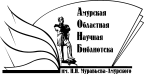 Государственное бюджетное учреждение культуры«Амурская областная научная библиотека имени Н.Н. Муравьева-Амурского